UNIVERSIDAD COMPLUTENSE DE MADRID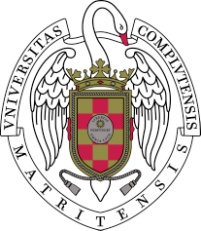 ——FACULTAD DE VETERINARIA————CONVOCATORIA DE EXPOSICIÓN Y DEFENSATRABAJO FIN DE GRADO  5º CURSO DEL GRADO EN VETERINARIADÍA 24 de JULIO de 2015A LAS 8,45 HORASEN LA SALA DE GRADOS*COMPOSICIÓN DE LA PRUEBA: Exposición del trabajo por parte del alumno (10-15 minutos)Defensa del trabajo por parte del alumno (máximo 15 minutos)CRITERIOS DE EVALUACIÓN: Más información en apartado 9 del reglamento del trabajo Fin de Grado*Los alumnos dispondrán de 15 minutos para cargar su presentación antes del inicio de la sesión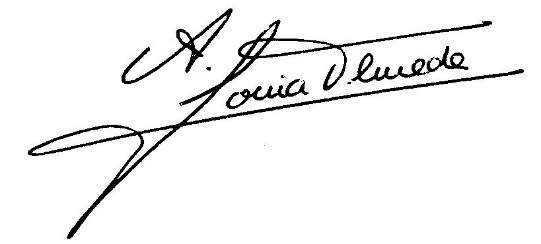 Madrid, a 7 de julio de 2015Fdo. A. Sonia Olmeda Coordinadora del TFGMª Teresa Gómez MuñozCoordinadora de la AsignaturaCriterioPrincipales aspectos a valorarMemoria (40% de la calificación)originalidad del proyectometodología contenido precisión de desarrollo estructura conclusionesPresentación (30% de la calificación)competencias de comunicación calidad en conjunto de la exposiciónDefensa (30% de la calificación)competencias de comunicaciónconocimiento del tema precisión de las respuestas